						February 21, 2013ERIC CRAMER  ENERGY MANAGERLAND O’LAKES INC1080 COUNTY ROAD F WEST  MS 5310SHOREVIEW  MN   55126Dear Mr. Cramer:	On February 14, 2013, the Commission received your Application of Land O’Lakes, Inc. for approval to supply electric generation services to the public in the Commonwealth of PA.  Upon initial review, the Application has been determined to be deficient for the following reasons:No license Bond or Letter of Credit (being a supplier, you are required to have a $250K bond)	Pursuant to 52 Pa. Code §1.4, you are required to correct these deficiencies.  Failure to do so within 20 days of the date of this letter will result in the Application being returned unfiled.   	Please return your items to the above listed address and address to the attention of Secretary Chiavetta.	Should you have any questions pertaining to your application, please contact our Bureau at 717-772-7777.								Sincerely,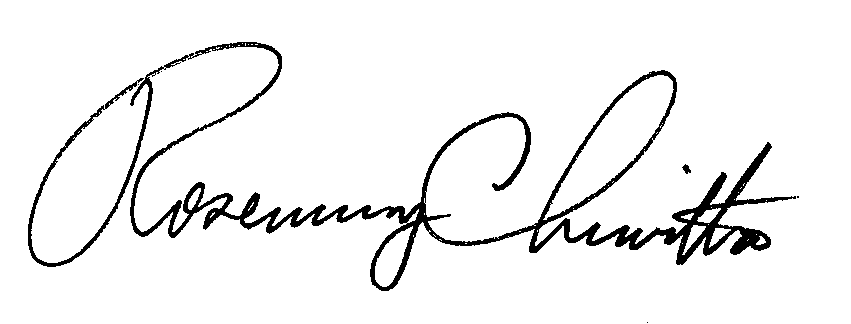 							Rosemary ChiavettaSecretary					ane